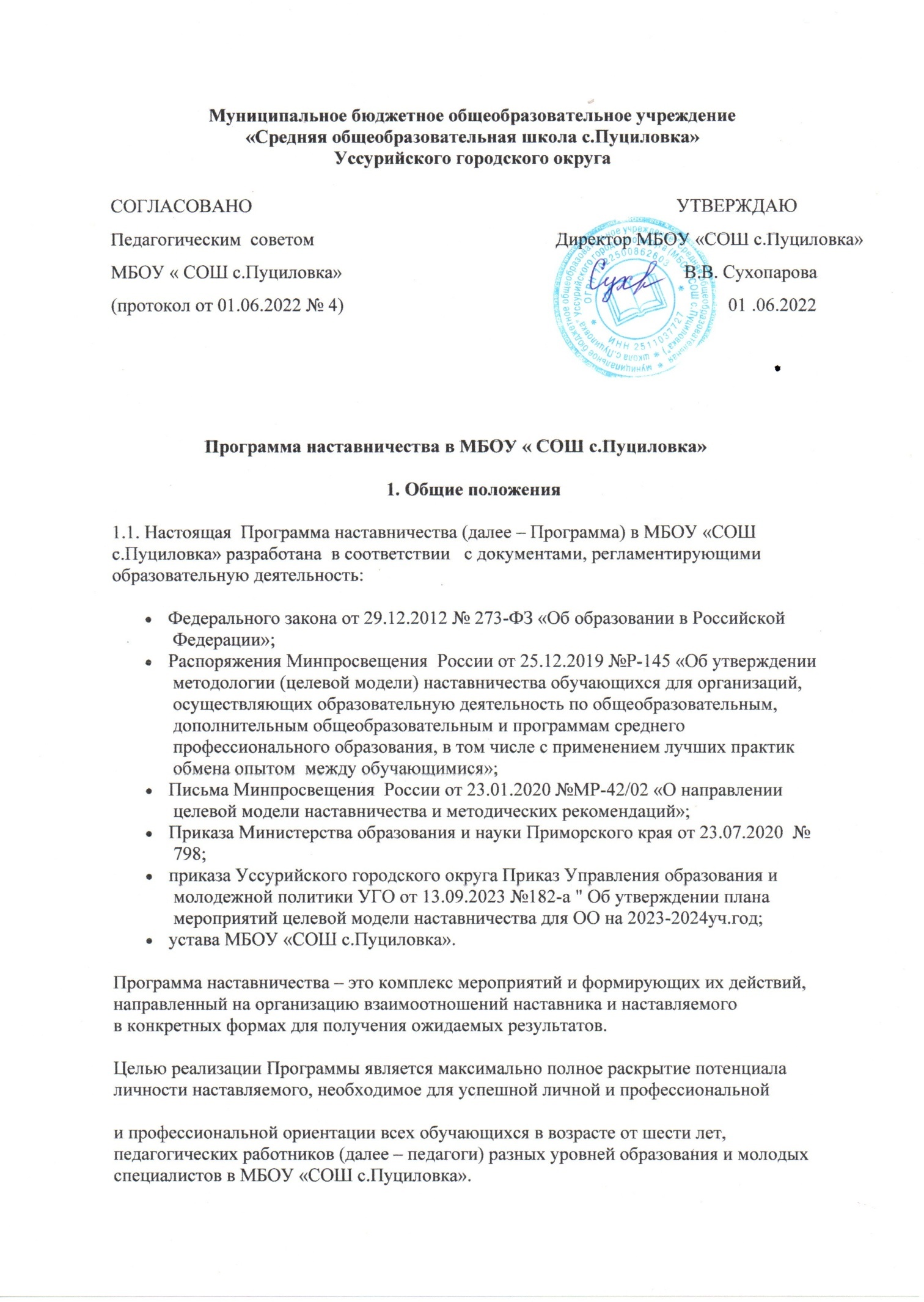 Муниципальное бюджетное общеобразовательное учреждение
«Средняя общеобразовательная школа с.Пуциловка»Уссурийского городского округа                    Программа наставничества в МБОУ « СОШ с.Пуциловка»1. Общие положения1.1. Настоящая  Программа наставничества (далее – Программа) в МБОУ «СОШ с.Пуциловка» разработана  в соответствии   с документами, регламентирующими образовательную деятельность:Федерального закона от 29.12.2012 № 273-ФЗ «Об образовании в Российской Федерации»;Распоряжения Минпросвещения  России от 25.12.2019 №Р-145 «Об утверждении методологии (целевой модели) наставничества обучающихся для организаций, осуществляющих образовательную деятельность по общеобразовательным, дополнительным общеобразовательным и программам среднего профессионального образования, в том числе с применением лучших практик обмена опытом  между обучающимися»;Письма Минпросвещения  России от 23.01.2020 №МР-42/02 «О направлении целевой модели наставничества и методических рекомендаций»;Приказа Министерства образования и науки Приморского края от 23.07.2020  № 798;приказа Уссурийского городского округа Приказ Управления образования и молодежной политики УГО от 13.09.2023 №182-а " Об утверждении плана мероприятий целевой модели наставничества для ОО на 2023-2024уч.год;устава МБОУ «СОШ с.Пуциловка».Программа наставничества – это комплекс мероприятий и формирующих их действий, направленный на организацию взаимоотношений наставника и наставляемого в конкретных формах для получения ожидаемых результатов.Целью реализации Программы является максимально полное раскрытие потенциала личности наставляемого, необходимое для успешной личной и профессиональнойи профессиональной ориентации всех обучающихся в возрасте от шести лет, педагогических работников (далее – педагоги) разных уровней образования и молодых специалистов в МБОУ «СОШ с.Пуциловка».Задачи Программы:разработка и реализация мероприятий дорожной карты внедрения Программы;разработка и реализация моделей наставничества в МБОУ «СОШ с.Пуциловка»;реализация кадровой политики, в том числе: привлечение, обучение и контроль за деятельностью наставников, принимающих участие в Программе;инфраструктурное и материально-техническое обеспечение реализации программ наставничества;осуществление персонифицированного учета обучающихся, молодых специалистов и педагогов, участвующих в программах наставничества;проведение внутреннего мониторинга реализации и эффективности программ наставничества в школе;формирование баз данных программ наставничества и лучших практик;обеспечение условий для повышения уровня профессионального мастерства педагогических работников, задействованных в реализации наставничества, в формате непрерывного образования.Ожидаемые результаты внедрения целевой модели наставничества:измеримое улучшение показателей, обучающихся в образовательной, культурной, спортивной сферах и сфере дополнительного образования;улучшение психологического климата в образовательной организации как среди обучающихся, так и внутри педагогического коллектива, связанное с выстраиванием долгосрочных и психологически комфортных коммуникаций на основе партнерства;плавный «вход» молодого учителя и специалиста в целом в профессию, построение продуктивной среды в педагогическом коллективе на основе взаимообогащающих отношений начинающих и опытных специалистов;адаптация учителя в новом педагогическом коллективе;измеримое улучшение личных показателей эффективности педагогов и сотрудников школы, связанное с развитием гибких навыков и метакомпетенций;рост мотивации к учебе и саморазвитию учащихся;снижение показателей неуспеваемости учащихся;практическая реализация концепции построения индивидуальных образовательных траекторий;рост числа обучающихся, прошедших профориентационные мероприятия;формирование осознанной позиции, необходимой для выбора образовательной траектории и будущей профессиональной реализации;формирование активной гражданской позиции школьного сообщества;рост информированности о перспективах самостоятельного выбора векторов творческого развития, карьерных и иных возможностях;повышение уровня сформированности ценностных и жизненных позиций и ориентиров;снижение конфликтности и развитие коммуникативных навыков для горизонтального и вертикального социального движения;увеличение доли учащихся, участвующих в программах развития талантливых обучающихся;снижение проблем адаптации в (новом) учебном коллективе: психологические, организационные и социальные;включение в систему наставнических отношений детей с ограниченными возможностями здоровья.В Программе используются следующие понятия и термины.Наставничество – универсальная технология передачи опыта, знаний, формирования навыков, компетенций, метакомпетенций и ценностей через неформальное взаимообогащающее общение, основанное на доверии и партнерстве.Форма наставничества – способ реализации целевой модели через организацию работы наставнической пары или группы, участники которой находятся в заданной обстоятельствами ролевой ситуации, определяемой основной деятельностью и позицией участников.Программа наставничества – комплекс мероприятий и формирующих их действий, направленный на организацию взаимоотношений наставника и наставляемого в конкретных формах для получения ожидаемых результатов.Наставляемый – участник Программы наставничества, который через взаимодействие с наставником и при его помощи и поддержке решает конкретные жизненные, личные и профессиональные задачи, приобретает новый опыт и развивает новые навыки и компетенции. В конкретных формах наставляемый может быть определен термином «обучающийся».Наставник – участник Программы наставничества, имеющий успешный опыт в достижении жизненного, личностного и профессионального результата, готовый и компетентный поделиться опытом и навыками, необходимыми для стимуляции и поддержки процессов самореализации и самосовершенствования наставляемого.Куратор – сотрудник организации, осуществляющей деятельность по общеобразовательным, дополнительным общеобразовательным программам и программам среднего профессионального образования, либо организации из числа ее партнеров, который отвечает за организацию Программы наставничества.Целевая модель наставничества – система условий, ресурсов и процессов, необходимых для реализации программ наставничества в образовательных организациях.Методология наставничества – система концептуальных взглядов, подходов и методов, обоснованных научными исследованиями и практическим опытом, позволяющая понять и организовать процесс взаимодействия наставника и наставляемого.Активное слушание – практика, позволяющая точнее понимать психологические состояния, чувства, мысли собеседника с помощью особых приемов участия в беседе, таких как активное выражение собственных переживаний и соображений, уточнения, паузы и т. д. Применяется, в частности, в наставничестве, чтобы установить доверительные отношения между наставником и наставляемым.Буллинг – проявление агрессии, в том числе физическое насилие, унижение, издевательства в отношении обучающегося образовательной организации со стороны других обучающихся и/или учителей. Одна из современных разновидностей буллинга – кибербуллинг, травля в социальных сетях.Метакомпетенции – способность формировать у себя новые навыки и компетенции самостоятельно, а не только манипулировать полученными извне знаниями и навыками.Тьютор – специалист в области педагогики, который помогает обучающемуся определиться с индивидуальным образовательным маршрутом.Благодарный выпускник – выпускник образовательной организации, который ощущает эмоциональную связь с ней, чувствует признательность и поддерживает личными ресурсами (делится опытом, мотивирует обучающихся и педагогов, инициирует и развивает эндаумент, организует стажировки и т. д.).Школьное сообщество (сообщество образовательной организации) – сотрудники данной образовательной организации, обучающиеся, их родители, выпускники и любые другие субъекты, которые объединены стремлением внести свой вклад в развитие организации и совместно действуют ради этой цели.2. Структура управления реализацией Программы3. Этапы реализации Программы4. Кадровые условия реализации ПрограммыВ целевой модели наставничества выделяется три главные роли:Куратор – сотрудник образовательной организации, который отвечает за организацию всего цикла Программы наставничества.Наставник – участник Программы, имеющий успешный опыт в достижении жизненного результата, личностного и профессионального, способный и готовый поделиться этим опытом и навыками, необходимыми для поддержки процессов самореализации и самосовершенствования наставляемого.Наставляемый – участник Программы, который через взаимодействие с наставником и при его помощи и поддержке решает конкретные жизненные задачи, личные и профессиональные, приобретает новый опыт и развивает новые навыки и компетенции.Реализация Программы происходит через работу куратора с двумя базами: базой наставляемых и базой наставников. Формирование этих баз осуществляется директором школы, куратором, педагогами, классными руководителями и иными сотрудниками школы, располагающими информацией о потребностях педагогов и подростков – будущих участников программы.База наставляемых из числа обучающихся формируется из следующих категорий обучающихся:проявивших выдающиеся способности; демонстрирующих неудовлетворительные образовательные результаты;с ограниченными возможностями здоровья;попавших в трудную жизненную ситуацию;имеющих проблемы с поведением;не принимающих участия в жизни школы, отстраненных от коллектива. База наставляемых из числа педагогов формируется из следующих категорий педагогических работников:молодых специалистов; находящихся в состоянии эмоционального выгорания, хронической усталости; находящихся в процессе адаптации на новом месте работы; желающих овладеть современными программами, цифровыми навыками, ИКТ-компетенциями и т. д.База наставников формируется из:обучающихся, мотивированных помочь сверстникам в образовательных, спортивных, творческих и адаптационных вопросах;педагогов и специалистов, заинтересованных в тиражировании личного педагогического опыта и создании продуктивной педагогической атмосферы;родителей обучающихся – активных участников родительских или управляющих советов;ветеранов педагогического труда.База наставляемых и база наставников может меняться в зависимости от потребностей школы и от потребностей участников образовательных отношений: педагогов, учащихся и их родителей (законных представителей).5. Формы наставничества МБОУ «СОШ с.Пуциловка»Исходя из образовательных потребностей МБОУ «СОШ с.Пуциловка», Программа предусматривает три формы наставничества: «Ученик – ученик», «Учитель – учитель», «Студент – ученик».5.1. Форма наставничества «Ученик – ученик»Цель: разносторонняя поддержка обучающихся с особыми образовательными или социальными потребностями либо временная помощь в адаптации к новым условиям обучения.Задачи:Помощь в реализации лидерского потенциала. Улучшение образовательных, творческих или спортивных результатов. Развитие гибких навыков и метакомпетенций. Оказание помощи в адаптации к новым условиям среды. Создание комфортных условий и коммуникаций внутри образовательной организации. Формирование устойчивого сообщества обучающихся и сообщества благодарных выпускников.Ожидаемый результат:Высокий уровень включения наставляемых во все социальные, культурные и образовательные процессы.Повышение успеваемости в школе.Улучшение психоэмоционального фона внутри группы, класса, школы в целом.Численный рост посещаемости творческих кружков, объединений, спортивных секций.Количественный и качественный рост успешно реализованных творческих и образовательных проектов.Снижение числа обучающихся, состоящих на внутришкольном учете и на учете в комиссии по делам несовершеннолетних, и защита их прав. Снижение количества жалоб от родителей и педагогов, связанных с социальной незащищенностью и конфликтами внутри коллектива обучающихся.Характеристика участниковФормы взаимодействия наставников и наставляемыхМеханизм реализации5.2. Форма наставничества «Учитель – учитель»Цель: разносторонняя поддержка для успешного закрепления на месте работы молодого специалиста, повышение его профессионального потенциала и уровня, поддержка нового сотрудника при смене его места работы, а также создание комфортной профессиональной среды внутри образовательной организации, позволяющей реализовывать актуальные педагогические задачи на высоком уровне.Задачи:Способствовать формированию потребности заниматься анализом результатов своей профессиональной деятельности.Развивать интерес к методике построения и организации результативного учебного процесса.Ориентировать начинающего педагога на творческое использование передового педагогического опыта в своей деятельности.Прививать молодому специалисту интерес к педагогической деятельности в целях его закрепления в образовательной организации.Ускорить процесс профессионального становления педагога.Ожидаемый результат:Высокий уровень включенности молодых специалистов и новых педагогов в педагогическую работу и культурную жизнь школы.Усиление уверенности в собственных силах и развитие личного творческого и педагогического потенциала.Улучшение психологического климата в школе.Повышение уровня удовлетворенности собственной работой и улучшение психоэмоционального состояния специалистов.Рост числа специалистов, желающих продолжить свою работу в коллективе школы.Сокращение числа конфликтов с педагогическим и родительским сообществами.Рост числа собственных профессиональных работ (статей, исследований, методических практик молодого специалиста и т. д.).Характеристика участниковФормы взаимодействия наставников и наставляемыхМеханизм реализации5.3. Форма наставничества «Студент – ученик»Цель: успешное формирование у ученика представлений о следующей ступени образования; улучшение образовательных результатов и мотивации; расширение метакомпетенций; появление ресурсов для осознанного выбора будущей личностной, образовательной и профессиональной траекторий развития.Задачи:Помощь в определении личных образовательных перспектив, осознании своего образовательного и личностного потенциала; осознанный выбор дальнейших траекторий обучения.Развитие гибких навыков: коммуникация, целеполагание, планирование, организация.Укрепление связи между региональными образовательными организациями и повышение процента успешно перешедших на новый уровень образования, формирование устойчивого студенческого и школьного сообществ.Ожидаемый результат:Повышение успеваемости и улучшение психоэмоционального фона внутри образовательной организации.Количественный и качественный рост успешно реализованных образовательных и культурных проектов обучающихся.Снижение числа социально и профессионально дезориентированнных обучающихся, состоящих на учете в полиции и психоневрологических диспансерах.Увеличение числа обучающихся, планирующих стать наставниками в будущем и присоединиться к сообществу благодарных выпускников.Увеличение числа обучающихся, поступающих на охваченные программами наставничества направления подготовки.Характеристика участниковФормы взаимодействия наставников и наставляемыхМеханизм реализации6. Мониторинг и оценка результатов реализации ПрограммыМониторинг процесса реализации Программы наставничества предполагает систему сбора, обработки, хранения и использования информации о Программе наставничества и/или отдельных ее элементах.Организация систематического мониторинга программ наставничества дает возможность четко представлять, как происходит процесс наставничества, какие происходят изменения во взаимодействиях наставника с наставляемым (группой наставляемых), а также какова динамика развития наставляемых и удовлетворенности наставника своей деятельностью.Мониторинг программы наставничества состоит из двух основных этапов:Оценка качества процесса реализации Программы наставничества.Оценка мотивационно-личностного, компетентностного, профессионального роста участников, динамики образовательных результатов.Этап 1.Первый этап мониторинга направлен на изучение (оценку) качества реализуемой Программы наставничества, ее сильных и слабых сторон, качества совместной работы пар или групп «наставник – наставляемый».Цели мониторинга:Оценка качества реализуемой Программы наставничества.Оценка эффективности и полезности Программы как инструмента повышения социального и профессионального благополучия внутри образовательной организации и сотрудничающих с ней организаций или индивидов.Задачи мониторинга:сбор и анализ обратной связи от участников (метод анкетирования);обоснование требований к процессу реализации Программы наставничества, к личности наставника;контроль хода Программы наставничества;описание особенностей взаимодействия наставника и наставляемого (группы наставляемых);определение условий эффективной Программы наставничества;контроль показателей социального и профессионального благополучия.Оформление результатов.По результатам первого этапа мониторинга проводится анализ реализуемой Программы наставничества. Анализ проводит куратор Программы.Сбор данных для построения анализа осуществляется посредством анкет. Анкета содержит открытые вопросы, закрытые вопросы, вопросы с оценочным параметром. Анкета учитывает особенности требований к трем формам наставничества.Этап 2.Второй этап мониторинга позволяет оценить:мотивационно-личностный и профессиональный рост участников программы наставничества;развитие метапредметных навыков и уровня вовлеченности обучающихся в образовательную деятельность;качество изменений в освоении обучающимися образовательных программ;динамику образовательных результатов с учетом эмоционально-личностных, интеллектуальных, мотивационных и социальных черт участников.Основываясь на результатах данного этапа, можно выдвинуть предположение о наличии положительной динамики влияния программ наставничества на повышение активности и заинтересованности участников в образовательной и профессиональной деятельности, о снижении уровня тревожности в коллективе, а также о наиболее рациональной и эффективной стратегии дальнейшего формирования пар «наставник – наставляемый».Процесс мониторинга влияния программ на всех участников включает два подэтапа, первый из которых осуществляется до входа в программу наставничества, а второй – по итогам прохождения программы. Соответственно, все зависимые от воздействия Программы наставничества параметры фиксируются дважды.Для оценки эффективности Программы наставничества проводится анализ соответствия результатов реализации Программы показателям.Показатели  эффективности  реализации Программы наставничества 15–18 баллов – оптимальный уровень;9–14 баллов – допустимый уровень;0–8 баллов – недопустимый уровень.Результатом успешного мониторинга будет аналитика реализуемой Программы наставничества, которая позволит выделить ее сильные и слабые стороны, изменения качественных и количественных показателей социального и профессионального благополучия, расхождения между ожиданиями и реальными результатами участников Программы наставничества.По результатам мониторинга можно:оценить мотивационно-личностный, компетентностный, профессиональный рост участников и положительную динамику образовательных результатов с учетом эмоционально-личностных, интеллектуальных, мотивационных и социальных черт, характера сферы увлечений участников;определить степень эффективности и полезности программы как инструмента повышения социального и профессионального благополучия внутри организации;выдвинуть предположение о наиболее рациональной и эффективной стратегии формирования пар «наставник – наставляемый»;спрогнозировать дальнейшее развитие наставнической деятельности в школе.7. Критерии эффективности работы наставникаРезультатом правильной организации работы наставников будет высокий уровень включенности наставляемых во все социальные, культурные и образовательные процессы организации, что окажет несомненное положительное влияние на эмоциональный фон в коллективе, общий статус организации, лояльность учеников и будущих выпускников к школе.Обучающиеся – наставляемые подросткового возраста получат необходимый стимул к культурному, интеллектуальному, физическому совершенствованию, самореализации, а также развитию необходимых компетенций.Также к результатам правильной организации работы наставников относятся:повышение успеваемости и улучшение психоэмоционального фона внутри класса (группы) и образовательной организации; численный рост посещаемости творческих кружков, объединений, спортивных секций; количественный и качественный рост успешно реализованных образовательных и творческих проектов; снижение числа обучающихся, состоящих на учете в полиции и психоневрологических диспансерах; снижение числа жалоб от родителей и педагогов, связанных с социальной незащищенностью и конфликтами внутри коллектива обучающихся.8. Механизмы мотивации и поощрения наставниковК числу лучших мотивирующих наставника факторов можно отнести:поддержку системы наставничества на школьном, общественном, муниципальном и государственном уровнях; создание среды, в которой наставничество воспринимается как почетная миссия, где формируется ощущение причастности к большому и важному делу, в котором наставнику отводится ведущая роль.Мероприятия по популяризации роли наставника.Организация и проведение фестивалей, форумов, конференций наставников на школьном уровне.Выдвижение лучших наставников на конкурсы и мероприятия на муниципальном, региональном и федеральном уровнях.Проведение школьного конкурса профессионального мастерства «Наставник года», «Лучшая пара», «Наставник+».Создание специальной рубрики «Наши наставники» на школьном сайте.Создание на школьном сайте методической копилки с программами наставничества.Доска почета «Лучшие наставники».Награждение школьными грамотами «Лучший наставник». Благодарственные письма родителям наставников из числа обучающихся.Благодарственные письма на предприятия и организации наставников.9. Дорожная карта внедрения Программы наставничества в МБОУ «СОШ с.Пуциловка»СОГЛАСОВАНО                                                                     УТВЕРЖДАЮ                                                                     УТВЕРЖДАЮПедагогическим  советом                                           Директор МБОУ «СОШ с.Пуциловка»                                           Директор МБОУ «СОШ с.Пуциловка»МБОУ « СОШ с.Пуциловка»                                                                В.В. Сухопарова(протокол от 01.06.2022 № 4)                                                                                01 .06.2022                                                                                01 .06.2022Ответственный исполнительНаправления деятельностиСроки исполненияДиректорРазработка и утверждение комплекта нормативных документов, необходимых для внедрения Программы. Разработка целевой модели наставничества.Назначение куратора внедрения целевой модели наставничества. Разработка и реализация мероприятий дорожной карты внедрения Программы.Реализация кадровой политики в Программе наставничества.Инфраструктурное и материально-техническое обеспечение реализации модели наставничестваЯнварь 2023Куратор ПрограммыФормирование базы наставников и наставляемых.Организация обучения наставников (в том числе привлечение экспертов для проведения обучения).Контроль процедуры внедрения целевой модели наставничества.Контроль проведения программ наставничества.Участие в оценке вовлеченности обучающихся в различные формы наставничества.Решение организационных вопросов, возникающих в процессе реализации модели.Мониторинг эффективности целевой модели наставничестваЯнварь–июнь 2023НаставникиРазработка и реализация индивидуальных планов развития. Реализация формы наставничества «Ученик – ученик».Реализация формы наставничества «Учитель – учитель». Реализация формы наставничества «Студент – ученик»В течение всего периодаПедагог-психологПроведение тестов на выявление психологической совместимости, мониторингов удовлетворенности работой наставнических пар, оказание консультативной помощиВ течение всего периодаНаставляемыеРешение поставленных задач через взаимодействие с наставникомВ течение всего периодаЭтапыМероприятияРезультатПодготовка условий для запуска ПрограммыСоздание благоприятных условий для запуска Программы.Сбор предварительных запросов от потенциальных наставляемых.Выбор аудитории для поиска наставников.Информирование и выбор форм наставничества.На внешнем контуре информационная работа, направленная на привлечение внешних ресурсов к реализации ПрограммыДорожная карта реализации наставничестваФормирование базы наставляемыхРабота с внутренним контуром включает действия по формированию базы из числа:обучающихся, мотивированных помочь сверстникам в образовательных, спортивных, творческих и адаптационных вопросах;педагогов, заинтересованных в тиражировании личного педагогического опыта и создании продуктивной педагогической атмосферы;родителей обучающихся – активных участников родительских или управляющих советов, организаторов досуговой деятельности в образовательной организации и других представителей родительского сообщества с выраженной гражданской позициейФормирование базы наставников, которые потенциально могут участвовать как в текущей Программе наставничества, так и в будущемОтбор и обучение наставниковВыявление наставников, входящих в базу потенциальных наставников, подходящих для конкретной Программы.Обучение наставников для работы с наставляемымиЗаполненные анкеты в письменной свободной форме всеми потенциальными наставниками. Собеседование с наставниками. Программа обученияФормирование наставнических пар/группОбщая встреча с участием всех отобранных наставников и всех наставляемых.Внесение сложившихся пар в базу куратораСформированные наставнические пары/группы, готовые продолжить работу в рамках ПрограммыОрганизация хода наставнической ПрограммыЗакрепление гармоничных и продуктивных отношений в наставнической паре/группе так, чтобы они были максимально комфортными, стабильными и результативными для обеих сторон.Работа в каждой паре/группе включает: встречу-знакомство, пробную рабочую встречу, встречу-планирование, комплекс последовательных встреч, итоговую встречуМониторинг:сбор обратной связи от наставляемых – для мониторинга динамики влияния Программы на наставляемых;сбор обратной связи от наставников, наставляемых и кураторов – для мониторинга эффективности реализации ПрограммыЗавершение ПрограммыПодведение итогов работы каждой пары/группы.Публичное подведение итогов и популяризация практик.Подведение итогов ПрограммыЛучшие практики наставничества.Поощрение наставниковНаставникНаставляемыйАктивный ученик, обладающий лидерскими и организаторскими качествами, нетривиальностью мышления.Ученик, демонстрирующий высокие образовательные результаты.Победитель школьных и региональных олимпиад и соревнований.Лидер класса или параллели, принимающий активное участие в жизни школы.Возможный участник всероссийских детско-юношеских организаций и объединенийСоциально или ценностно-дезориентированный обучающийся более низкой по отношению к наставнику ступени, демонстрирующий неудовлетворительные образовательные результаты или проблемы с поведением, не принимающий участия в жизни школы, отстраненный от коллектива.Обучающийся с особыми образовательными потребностями, нуждающийся в профессиональной поддержке или ресурсах для обмена мнениями и реализации собственных проектовФормаЦель«Успевающий – неуспевающий»Достижение лучших образовательных результатов«Лидер – пассивный»Психоэмоциональная поддержка с адаптацией в коллективе или с развитием коммуникационных, творческих, лидерских навыков«Равный – равному»Обмен навыками для достижения целей«Адаптированный – неадаптированный»Адаптация к новым условиям обученияЭтапы реализацииМероприятияПредставление программ наставничества в форме «Ученик – ученик»Ученическая конференцияПроводится отбор наставников из числа активных учащихся школьного сообществаАнкетирование. Собеседование. Использование базы наставниковОбучение наставниковОбучение проводится кураторомОтбор учащихся, имеющих особые образовательные потребности, низкую учебную мотивацию, проблемы с адаптацией в коллективе, не включенных в школьное сообщество и желающих добровольно принять участие в Программе наставничестваАнкетирование. Листы опроса. Использование базы наставляемыхФормирование пар, группПосле личных встреч, обсуждения вопросов. Назначается кураторомНаставляемый улучшает свои образовательные результаты, он интегрирован в школьное сообщество, повышена мотивация и осознанностьПредоставление конкретных результатов взаимодействия (проект, улучшение показателей). Улучшение образовательных результатов, посещаемостиРефлексия реализации формы наставничестваАнализ эффективности реализации ПрограммыНаставник получает уважаемый и заслуженный статус. Чувствует свою причастность школьному сообществуПоощрение на ученической конференцииНаставникНаставляемыйОпытный педагог, имеющий профессиональные успехи (победитель различных профессиональных конкурсов, автор учебных пособий и материалов, ведущий вебинаров и семинаров).Опытный педагог одного и того же предметного направления, что и молодой учитель, способный осуществлять всестороннюю методическую поддержку преподавания отдельных дисциплин.Педагог, склонный к активной общественной работе, лояльный участник педагогического и школьного сообществ.Педагог, обладающий лидерскими, организационными и коммуникативными навыками, хорошо развитой эмпатиейМолодой специалист с опытом работы от 0 до 3 лет, испытывающий трудности с организацией учебного процесса, с взаимодействием с обучающимися, другими педагогами, родителями.Специалист, находящийся в процессе адаптации на новом месте работы, которому необходимо получать представление о традициях, особенностях, регламенте и принципах образовательной организации.Педагог, находящийся в состоянии эмоционального выгорания, хронической усталостиФормаЦель«Опытный педагог – молодой специалист»Поддержка для приобретения необходимых профессиональных навыков и закрепления на месте работы«Опытный классный руководитель – молодой специалист»Поддержка для приобретения необходимых профессиональных навыков в работе с классным коллективом и закрепления на месте работы«Лидер педагогического сообщества – педагог, испытывающий проблемы»Реализация психоэмоциональной поддержки, сочетаемой с профессиональной помощью по приобретению и развитию педагогических талантов и инициатив«Педагог новатор – консервативный педагог»Помощь в овладении современными программами, цифровыми навыками, ИКТ-компетенциями«Опытный предметник – неопытный предметник»Методическая поддержка по конкретному предметуЭтапы реализацииМероприятияПредставление программ наставничества в форме «Учитель – учитель»Педагогический совет.Методический советОтбор наставников из числа активных и опытных педагогов и педагогов, самостоятельно выражающих желание помочь педагогуАнкетирование. Использование базы наставниковОбучение наставниковОбучающий семинарОтбор педагогов, испытывающих профессиональные проблемы, проблемы адаптации и желающих добровольно принять участие в Программе наставничестваАнкетирование. Листы опроса. Использование базы наставляемыхФормирование пар, группМетодический советПовышение квалификации наставляемого, закрепление в профессии. Творческая деятельность. Успешная адаптацияТестирование. Проведение мастер-классов, открытых уроковРефлексия реализации формы наставничестваАнализ эффективности реализации ПрограммыНаставник получает уважаемый и заслуженный статусПоощрение на педагогическом совете или методическом совете школыНаставникНаставляемыйОтветственный, социально активный студент с выраженной гражданской и ценностной позицией, мотивированный к самосовершенствованию и преобразованию окружающей среды. Участник образовательных, спортивных, творческих проектов. Увлекающийся и способный передать свою «творческую энергию» и интересы другим. Образец для подражания в плане межличностных отношений, личной самоорганизации и профессиональной компетентностиПассивный. Низкомотивированный, дезориентированный ученик старших классов, не имеющий желания самостоятельно выбирать образовательную траекторию, плохо информированный о карьерных и образовательных перспективах, равнодушный к процессам внутри школы и ее сообщества.Активный. Мотивированный к получению большего объема информации о карьерных и образовательных возможностях ученик, желающий развить собственные навыки и приобрести метакомпетенции, но не обладающий ресурсом для их полученияФормаЦель«Студент – неуспевающий ученик»Поддержка для улучшения образовательных результатов и приобретения навыков самоорганизации и самодисциплины«Студент-лидер – равнодушный ученик»Психоэмоциональная и ценностная поддержка с развитием коммуникативных, творческих, лидерских навыков.Мотивация на саморазвитие, образование и осознанный выбор траектории, включение в школьное сообщество«Равный – равному»Обмен навыками. Например, когда наставник обладает критическим мышлением, а наставляемый – креативным.Взаимная поддержка, активная внеурочная деятельность«Студент – ученик – автор проекта»Совместная работа над проектом (творческим, образовательным, предпринимательским), при которой наставник выполняет роль куратора и тьютора, а наставляемый на конкретном примере учится реализовывать свой потенциал, улучшая и совершенствуя навыкиЭтапы реализацииМероприятияПредставление программ наставничества в форме «Студент – ученик»Ученическая конференцияОтбор наставников из числа активных выпускников – студентов вузовАнкетирование. Использование базы наставниковОбучение наставниковОбучение проводится куратором программы наставничества при необходимостиОтбор учащихся:имеющих проблемы с учебой; немотивированных; не умеющих строить свою образовательную траекторию;с особыми образовательными потребности, не имеющими возможности реализовать себя в рамках школьной программыАнкетирование. Листы опроса. Использование базы наставляемыхФормирование пар, группЛичные встречи или групповая работа в формате «быстрых встреч»Повышение образовательных результатов у наставляемыхОпределение образовательной траекторииРефлексия реализации формы наставничестваАнализ эффективности реализации ПрограммыНаставник получает уважаемый и заслуженный статусПоощрение наставляемого на ученической конференцииКритерииПоказателиПроявлениеПроявлениеПроявлениеКритерииПоказателиПроявляется в полной мере,2 баллаЧастично проявляется,1 баллНе проявляется,0 балловОценка программы наставничества в организацииСоответствие наставнической деятельности цели и задачам, по которым она осуществляетсяОценка программы наставничества в организацииОценка соответствия организации наставнической деятельности принципам, заложенным в программеОценка программы наставничества в организацииСоответствие наставнической деятельности современным подходам и технологиямОценка программы наставничества в организацииНаличие комфортного психологического климата в организацииОценка программы наставничества в организацииЛогичность деятельности наставника, понимание им ситуации наставляемого и правильность выбора основного направления взаимодействияОпределение эффективности участников наставнической деятельности в организацииСтепень удовлетворенности всех участников наставнической деятельностиОпределение эффективности участников наставнической деятельности в организацииУровень удовлетворенности партнеров от взаимодействия в наставнической деятельностиИзменения в личности наставляемогоАктивность и заинтересованность в участии в мероприятиях, связанных с наставнической деятельностьюИзменения в личности наставляемогоСтепень применения наставляемыми полученных от наставника знаний, умений и опыта в профессиональных (учебных, жизненных) ситуациях, активная гражданская позиция№ п/пМероприятиеСрокиОтветственный1Информирование педагогического сообщества образовательной организации о реализации Программы наставничестваЯнварьДиректор.Заместитель директора по УВР.2Информирование родительского сообщества о планируемой реализации Программы наставничестваЯнварьДиректор.Заместитель директора по УВР.3Встреча с сообществом выпускников и/или представителями региональных организаций и предприятий с целью информирования о реализации Программы наставничестваЯнварьДиректор.Заместитель директора по УВР.Классные руководители4Встреча с обучающимися образовательной организации с информированием о реализуемой Программе наставничестваЯнварьЗаместитель директора по УВР.Классные руководители5Проведение анкетирования среди обучающихся/педагогов, желающих принять участие в Программе наставничества. Сбор согласий на сбор и обработку персональных данных от совершеннолетних участников программыЯнварьКуратор программы.Руководители ШМО.Классные руководители6Сбор дополнительной информации о запросах наставляемых (обучающиеся/педагоги) от третьих лиц: классный руководитель, психолог, соцработник, родители. Сбор согласий на сбор и обработку персональных данных от законных представителей несовершеннолетних участниковЯнварьКуратор программы.Классные руководители.Педагог-психолог.7Анализ полученных от наставляемых и третьих лиц данных. Формирование базы наставляемыхЯнварьКуратор программы8Выбор форм и программ наставничества исходя из потребностей школыФевральКуратор программы.Руководители ШМО.Классные руководители9Оценка результатов участников-наставляемых по заданным параметрам, необходимым для будущего сравнения и мониторинга влияния программ на всех участниковФевральКуратор программы.Классные руководители10Проведение анкетирования среди потенциальных наставников, желающих принять участие в Программе наставничества. Сбор согласий на сбор и обработку персональных данныхФевральКуратор программы.Классные руководители11Анализ заполненных анкет потенциальных наставников и сопоставление данных с анкетами наставляемыхФевральКуратор программы12Формирование базы наставниковФевральКуратор программы13Оценка участников-наставников по заданным параметрам, необходимым для будущего сравнения и мониторинга влияния программ на всех участниковФевральКуратор программы14Проведение собеседования с наставниками (в некоторых случаях с привлечением психолога)ФевральКуратор программы15Поиск экспертов и материалов для проведения обучения наставниковФевральКуратор программы16Обучение наставниковФевральКуратор программы17Организация групповой встречи наставников и наставляемыхФевральКуратор программы18Проведение анкетирования на предмет предпочитаемого наставника/наставляемого после завершения групповой встречиФевральКуратор программы19Анализ анкет групповой встречи и соединение наставников и наставляемых в парыФевральКуратор программы20Информирование участников о сложившихся парах/группах. Закрепление пар/групп распоряжением руководителя образовательной организацииФевральЗаместитель директора по УВР.Куратор программы21Проведение первой, организационной, встречи наставника и наставляемогоФевральКуратор программы.Наставники22Проведение второй пробной рабочей встречи наставника и наставляемогоФевральКуратор программы.Наставники23Проведение встречи-планирования рабочего процесса в рамках Программы наставничества с наставником и наставляемымМартКуратор программы.Наставники24Регулярные встречи наставника и наставляемогоМарт–майНаставники25Сроки сбора обратной связи от участников Программы наставничестваМайКуратор программы26Проведение заключительной встречи наставника и наставляемогоМайНаставники27Проведение групповой заключительной встречи всех пар и групп наставников и наставляемыхМайНаставники28Анкетирование участников. Проведение мониторинга личной удовлетворенности участием в Программе наставничестваМайКуратор программы29Приглашение на торжественное мероприятие всех участников Программы наставничества, их родных, представителей организаций-партнеров, представителей администрации муниципалитета, представителей иных образовательных организаций и некоммерческих организацийИюньДиректор.Заместитель директора по УВР30Проведение торжественного мероприятия для подведения итогов программы наставничества и награждения лучших наставниковИюньДиректор.Заместитель директора по УВР.31Проведение мониторинга качества реализации Программы наставничестваИюньКуратор программы32Оценка участников по заданным параметрам, проведение второго, заключительного, этапа мониторинга влияния программ на всех участниковИюньКуратор программы33Оформление итогов и процессов совместной работы в рамках Программы наставничества в кейсыИюньКуратор программы34Публикация результатов Программы наставничества, лучших наставников, кейсов на сайтах образовательной организации и организаций-партнеровИюньКуратор программы35Внесение данных об итогах реализации Программы наставничества в базу наставников и базу наставляемыхИюньКуратор программы